Year 1 Home Learning Spring 2 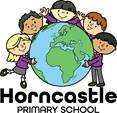 Here is some work for you to do whilst you are at home.  You can keep it safe and bring it in when you return, or can return it to the homelearning@horncastleprimary.co.uk address.ReadingRead a book for 10 mins each day.   Look at the books you have at home it doesn’t have to be a school book.   This could be in one go, or split into shorter sessions.  Try to use your story telling voice and make it interesting.  Maybe you could ring up Granny or an Uncle to read to.EnglishHere is English for the next term.  You will learn all about writing instructions https://teachers.thenational.academy/units/instructions-how-to-make-a-paper-crown-aa36MathsThis term, we are doing lots of learning about measuring! We will be measuring how long, short, small and high different objects are. To begin with, we will use resources like cubes and counters to measure before using rulers and other real life units of measure. Have a go at measuring different things around your house. What is the tallest thing you can find? How long is your kitchen table using pasta pieces to measure? Use a tape measure to find out how tall you are! Look at Top Marks. There are many different games to practise what you have been learning at school and at home. https://www.topmarks.co.uk/Search.aspx?Subject=16&AgeGroup=2 Other SubjectsThis term we are carrying on learning about Horncastle in both History and Geography. Think about the leisure activities we can do in Horncastle and make a list. Last term, we learnt what Human and Physical features are in Geography (https://www.bbc.co.uk/bitesize/topics/zqj3n9q/articles/zr8q7nb). Now, think about Horncastle – do we have any of these features in our town.   In Geography, we will be thinking about the houses in our town. Look along your street (or when you go for a walk), can you see bungalows, terraces, flats detached and semi detached houses?  What are the same about them and what are different?Ask a parent to write your address down. With them, look at each line and what it means.  Now have a go at learning it, even the postcode!  If you can do this, you could look at the school’s address as well. 